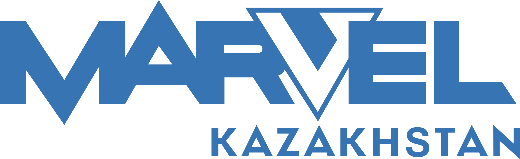 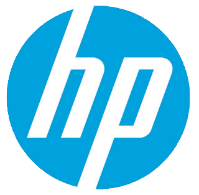 Мотивационная программа“HP Printing покупайте и подарки получайте!”Устройства участвующие в программе:За дополнительной информацией просьба обращаться на адрес hp@marvel.kz,либо к Вашему персональному менеджеру.АртикулНаименованиеКол-во балловза 1 шт.F6W13AHP LaserJet Pro MFP M426dw2 200F6W14AHP LaserJet Pro MFP M426fdn2 400CF378AHP Color LaserJet Pro MFP M477fdn2 900CF379AHP Color LaserJet Pro MFP M477fdw3 000CZ271ALJ Pro Color MFP M570dn7 000F2A76AHP LaserJet Enterprise MFP M527dn10 400J7X28ALJ Ent MFP M630h15 800A2W76ALJ Color Flow MFP M880z+51 700D9L18AHP OfficeJet Pro 8710 All-in-One1 200G1X85AHP Officejet 7612 WF e-All-in-One Prntr1 300CN461AHP Officejet Pro X476dw MF Printer2 800CN598AHP Officejet Pro X576dw MF Printer3 000C5F93AHP LaserJet Pro M402n1 600C5J91AHP LaserJet Pro M402dne Prntr1 700C5F95AHP LaserJet Pro M402dw Printer1 800J8H60AHP LaserJet Pro M501n Printer2 000CF389AHP Color LaserJet Pro M452dn2 100J8H61AHP LaserJet Pro M501dn Printer2 200B5L24AHP Color LaserJet Enterprise M553n2 800B5L23AHP Color LaserJet Enterprise M552dn 3 300K0Q14AHP LaserJet Enterprise M607n Prntr3 400F2A69AHP LaserJet Enterprise M506dn3 900B5L25AHP Color LaserJet Enterprise M553dn4 000E6B68AHP LaserJet Enterprise M604dn4 100K0Q17AHP LaserJet Enterprise M608n Prntr4 200K0Q15AHP LaserJet Enterprise M607dn Prntr4 300K0Q18AHP LaserJet Enterprise M608dn Prntr5 100E6B70AHP LaserJet Enterprise M605dn5 400CE710ALJ Color CP52258 600E6B73AHP LaserJet Enterprise M606x8 700CE711ALJ Color CP5225n9 600CE712ALJ Color CP5225dn10 800CF236ALJ Ent M712dn12 200D3L09ALJ Color Ent M750dn17 300D3L10ALJ Color Ent M750xh17 800CC522ALJ Color MFP M775dn28 400CR768AHP Officejet 7110 Wide Format ePrinter1 000N4L16CHP OfficeJet 252 Mobile AiO prntr1 900